REPUBLIKA HRVATSKAŽUPANIJA POŽEŠKO-SLAVONSKAOPĆINA ČAGLINOSNOVNA ŠKOLA STJEPANA RADIĆA ČAGLINKLASA: 602-11/22-01/1URBROJ: 2177-21-23-2ČAGLIN, 1. 8. 2023.IZVJEŠĆEO REALIZACIJI GODIŠNJEG PLANA I PROGRAMA RADA  OSNOVNE ŠKOLE STJEPANA RADIĆA ČAGLIN                                                                                  ZA 2022./23. ŠKOLSKU GODINU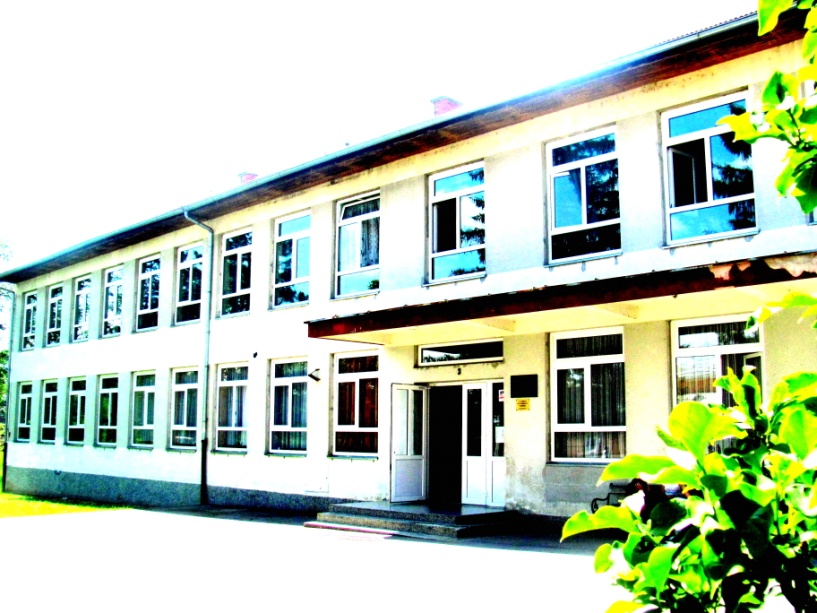 Čaglin, rujan 2023. OSNOVNI PODACI O USTANOVIZAPOSLENICI3.    	UVJETI RADA           3. 1. 	Obilježja školskog okruženja 	Odlukom o mreži osnovnih škola u Općine Čaglin školsko područje obuhvaća ulicu Vladimira Nazora u Čaglinu, te prostore u mjestima Djedina Rijeka, Ruševo i Ljeskovica jer Škola u svom sastavu ima 3 područne škole. Demografska kretanja stanovništva utječu na promjenu broja učenika u matičnoj školi i područnim područnim školama, pa bilježimo pad broja učenika.4. 2. 	Materijalno - prostorni  uvjetiZgrada matične škole stara je 49 godine. Odgojno-obrazovni rad organizira se u 12 specijaliziranih učionica za razrednu i predmetnu nastavu, te po dvije učionici u područnim školama. Stanje školskog prostora sa stajališta kvantitete zadovoljava osnovne pedagoške i higijensko zdravstvene kriterije za sve aktivnosti koje čine odgojno-obrazovni program osnovne škole.Tjelesna i zdravstvena kultura se izvodi u dvorani..Školsko zemljište je uređeno. Iza škole se nalazi sjenica. Krajobraz je uređen sa stablima posađenim prema planu.Zgrada PŠ Ljeskovica je u dobrom stanju. Ima dvije učionice, zbornicu, sanitarni čvor te funkcionalni hodnik. Dvorište je asfaltirano, ograđeno i posjeduje elemente za odvijanje tjelesne i zdravstvene kulture.Zgrada PŠ Ruševo. Ima šest učionica, od kojih su dvije u funkciji: jedna kao učionica, a druga kao učionica za tjelesni i zdravstveni odgoj) zbornicu i sanitarni čvor. Dvorište je asfaltirano, ograđeno i posjeduje elemente za odvijanje nastave tjelesne i zdravstvene kulture. Zgrada PŠ Djedina Rijeka je u dobrom stanju. Ima dvije učionice od kojih je jedna učionica predviđena za izvođenje Tjelesne i zdravstvene kulture. Dvorište je asfaltirano.		Investicije tijekom godine:            1. Opremanje informatičke učionice – 10 računala            2. Obnova i rekonstrukcija sportskih terena i okoliša – troškovnik, projektna dokumentacija i stručni                 nadzorPotrebe:	1.) Nabava i ugradnja peći na pelete u PŠ Ljeskovica	2.) Kontejnersko skladište za pelet u PŠ Ljeskovici4.	ORGANIZACIJA RADA4. 1. 	Podaci o učenicima, razrednim odjelima  i organizaciji nastave ( MŠ + PŠ )Godišnji kalendar radaNastavna godina počela je radom 5. rujna  2022. a završila 21. lipnja 2023. godine.Nastava je organizirana po modelu „B“ svaka subota slobodna.Ostvareno je 180 nastavna radna dana.Dnevna organizacija radaRazredni odjeli 1. – 8. razreda nastavu su pohađali u jednoj smjeni (RN – PN)Nastava je počinjala u  7:15 sati (nulti sat), a završavala u 14:00 sati (od 1. sata do 7. sata).PŠ LJESKOVICA: Odjel 3. razreda (jedan razredni odjel)Kombinacija 1., 2., i 4. razreda – radili stalno u jutro.Nastava je počinjala u 8:00 sati.PŠ DJEDINA RIJEKA: Odjel 2. razreda (jedan razredni odjel)Kombinacija 2. i 4. razred- radili stalno ujutroNastava je počinjala u 8:00 sati.PŠ RUŠEVO: Odjel 4. razreda (jedan razredni odjel)Kombinacija 1., 2., 3. i 4. razreda- radili stalno ujutroNastava je počinjala u 8:00 sati.Tjedna organizacija radaSvi razredni odjeli radili su u petodnevnom nastavnom radnom tjednu.Razredni odjeli u Matičnoj i Područnim školama pohađali su nastavu u prvoj smjeni.Prijevoz učenika putnika	Za učenike putnike bio je organiziran prijevoz iz mjesta: Djedina Rijeka (7 učenika putnika), Duboka 		(1 učenik putnik),  Kneževac (7 učenika putnika), Latinovac (3 učenika putnika), Nova Ljeskovica 	(16 učenika putnika ), Milanlug (27 učenika putnika), Ruševo (2 učenika putnika), Sapna (1 učenik 	putnik), Sibokovac (2 učenika putnika), Sovski Dol (1 učenik putnik), Vlatkovac (8 učenika putnika), 	Stari Zdenkovac (2 učenika putnika), Vukojevica (8 učenika putnika), Dobrogošće (2 učenika putnika),  	Ivanovci (2 učenika putnika), Nova Lipovica (3 učenika putnika), Poreč (1 učenika putnika). Prijevoz je 	obavljalo Poduzeće Arriva Požega.Dovoz učenika:  – od 7:10 h do 7:55 hOdvoz učenika: - razredna nastava- od 12:15 h                          - predmetna nastava- od 14:00 hPrehrana učenikaŠkola je osigurala vrlo kvalitetnu prehranu za svoje učenike. Brigu o prehrani, jelovnicima i kvantitetu obroka vodi računovotkinja sa kuharicama.Školskom prehranom obuhvaćeno je oko 100% učenika prema Zakonu o odgoju i obrazovanju u osnovnoj i srednjoj školi (NN br.  87/08, 86/09, 92/10, 105/10, 90/11, 5/12, 16/12, 86/12, 126/12, 94/13, 152/14, 07/17, 68/18, 98/19, 64/20, 151/22).4. 2.	Kulturna i javna djelatnost škole	Ova djelatnost škole zauzima istaknuto mjesto u zadacima osnovne škole.	Osnovna škola sa svojim učenicima, roditeljima i izvanškolskim organizacijama ima u tom pogledu svoje posebne oblike djelatnosti. Među njima je proslava Općine škole i Dana škole4.3.     Zdravstveno-socijalna i ekološka zaštita učenikaZdravstvena i socijalna zaštita učenika, odnosno briga za njihov tjelesni i zdravstveni razvitak jedna je od društvenih obveza osnovne škole.Škola je posvetila veliku pozornost raznolikim zdravstveno-higijenskim i sportsko-rekreativnim akcijama i aktivnostima učenika.Briga za zdravstvenu i socijalnu pomoć obuhvaćala je:- zdravstveni odgoj učenika- redovite zdravstvene preglede učenika i druge preventivne akcije- brigu za pravilnu prehranu učenika, putem školske kuhinje organizirali smo topli i hladni   obrok- organizirali smo izlete, izlete iz zdravstvenih razloga- uspješno su provedena međurazredna sportska natjecanja uz sudjelovanje svih učenika- škola je sudjelovala u provedbi školskih natjecanja, te imala uspjeha na županijskim i državnim natjecanjima- posebnu pozornost posvećivali smo održavanju higijenskih uvjeta u školskim objektima   s posebnom pozornosti na opskrbu pitkom vodom, na čistoću i funkcionalnost sanitarija,              pravilnu rasvjetu te grijanje svih prostorija.4.4.	Interno-stručno usavršavanje	Stručno usavršavanje učitelja i stručnih suradnika provodilo se online.4.5.	Rad stručnih organa, stručnih suradnika i organa upravljanjaU stručna tijela (organe) u osnovnoj školi ubrajamo Učiteljsko vijeće, Razredno vijeće i Razrednika. Djelokrug stručnih tijela uređen je Statutom škole i Poslovnicima o njihovom radu.Učiteljsko vijećeUčiteljsko vijeće djelovalo je pod vodstvom ravnateljice i vršitelja dužnosti ravnatelja škole. To je osnovno stručno-pedagoško tijelo škole, koje je imalo zajednički cilj i jedinstveno djelovanje na zajedničkom radu u ostvarivanju zadataka i programa rada.Učiteljsko vijeće uspješno je obavljalo sve poslove zahvaljujući prevlasti duha i suradnje, međusobnog razumijevanja i pomaganja.Razredno vijećeRaspravljalo je i odlučivalo o svim bitnim pitanjima odgoja i obrazovanja u određenom razrednom odjelu.RazrednikRazrednici su uspješno obavili poslove pedagoškog, organizacijskog i administrativnog voditelja razrednog odjela.Stručni suradniciStručni suradnici (pedagog, knjižničar) su stručno osposobljene osobe koje su pomagale učenicima i učiteljima u nastavnom i školskom radu koji proizlazi iz pedagoškog rada.Školski odbor Školski odbor o svim pitanjima iz djelokruga Školskog odbora odlučivao je na sjednicama Školskog odbora javnim glasovanjem većinom glasova ukupnog broja članova. Vijeće roditeljaVijeće roditelja sastavljeno od predstavnika roditelja učenika razrednih odjela, tijekom godine raspravljalo je o pitanjima iz njegovog djelokruga.Rad tajništva i administrativno tehničke službeTajništvo i administrativno-tehničko osoblje uspješno su obavili posao prema Godišnjem planu i programu rada škole te zakonskim odredbama.Rad ravnatelja školeRavnatelj je stalno u položaju rukovoditelja i organizatora ljudi za postizanje cilja ustanove.Najviše poslova posvećeno je:međuljudskim odnosima i rukovođenjustrukturama i procesima odgoja i obrazovanjauvidu u mnoga i raznovrsna pitanja razvojno pedagoške djelatnosti, informatizacije škole, planiranja i programiranja rada škole, praćenja i vrednovanja odgojno-obrazovnog procesa,       te stručnog usavršavanja odgojno-obrazovnih djelatnika.5.  	REALIZACIJA NASTAVNOG PLANA I PROGRAMA  - ANALIZA ODGOJNO – OBRAZOVNIH POSTIGNUĆA5. 1. 	Pristup planiranju i programiranju 	Na početku nastavne godine izvršeno je planiranje svih odgojno-obrazovnih aktivnosti u školi	- izrada globalnog plana i programa (Godišnji plan)	- mjesečni planovi (ravnomjerno raspoređivanje globalno planiranje aktivnosti)	- priprema (dnevno obavljanje poslova).Također su isplanirane izvannastavne aktivnosti, izleti, ekskurzije i ostala događanja kroz školski kurikulum. 7. 2. 	Realizacija nastavnog plana i programa 	Nastavni plan i program u potpunosti je ostvaren. Zadovoljni smo kontrolom izvršenja te kvalitetom ostvarenja plana i programa.Ukupno je planirano 180 nastavnih dana koji su i realizirani.Nastavni plan i program u svim razrednim odjelima i po svim nastavnim predmetima realiziran je u cijelosti.U našoj školi djeluje 13 INA kao i UZ što govori o velikom interesu učenika za njih, ali i velikom trudu učitelja da ih vremenski usklade.Što se tiče plana kulturnih i ostalih aktivnosti uz napomenu da je zbog većeg broja učenika-putnika, njih jako teško organizirati, ipak su u velikoj mjeri održavane i njihov rad je na VŠK SOVICE, „VIDI I KLIKNI“ – HAK-ov preventivni program, Dan kravate, Danu kruha, Valentinovo, HOD, poklade, Sv.Nikolu, Božić, Florijanovo, Dan obitelji, Dan škole.I u ovoj školskoj godini bili smo domaćini županijskog natjecanja iz njemačkog jezikaUčitelji su pripremali i vodili učenike na  natjecanja, realizirali kurikulum (projekte, organizaciju i provođenje izleta i ekskurzija, dopunsku i dodatnu nastavu), provodili zadatke u okviru zdravstvene zaštite učenika, ispunjavali obveze vezane uz javnu i kulturnu djelatnost škole, suradnju sa lokalnom zajednicom, obilježavali smo značajne datume.6. 3. 	Rad i postignuća u redovitoj i izbornoj nastavi Uspjeh učenika na kraju školske godine je dobar.Od  147 učenika u viši razred prelazi 145 učenika. 	Ukupan broj izostanaka iznosi 10173 sati. Od toga opravdano 10068, a 105 neopravdano.Za postignute uspjehe u učenju i vladanju pohvaljeno i nagrađeno je 22 učenika, (u Matičnoj školi od I. do IV. – 15 pohvala; od V. do VIII. – 6 pohvala; u PŠ Ljeskovici 1 pohvala)	Pedagoške mjere izrečene su za 8 učenika ( u Matičnoj školi od I. do IV. razreda 2 opomena; od V. do VIII. razreda 6 opomena i 1 ukora; u PŠ nije bila izrečena ni jedna pedagoška mjera)Rad i postignuća u dodatnom radu i radu s darovitim učenicima – broj grupa i učenika po predmetima, uspjesi na natjecanjima (županijskim i državnim)DODATNA NASTAVA6.4.1.	Učenici koji su osvojili određena mjesta na županijskim natjecanjima i koji su sudjelovali na državnim natjecanjima  	Sportska natjecanja:             1. ŠAH: L.S., M. S. G. L., L. K.            2. FUTSAL 7. I 8. RAZRED: K.L., M. V., S. G.,            3. STOLNI TENIS: T.T., I. B., N.B., L.Š. – učenici                                             L.K., K.Š., P.G., M.M. – učenice            4. FUTSAL 5. I 6. RAZRED 	5. GRANIČAR RAZREDNA NASTAVA	Državna natjecanja:            1. BADMINTON: – 5. mjesto	2. ŠAH – 20. mjesto	3. KROS – 17 mjesto	4. JUDO – 8. mjesto učenice                           - 13. mjesto učenici6. 5. 		Rad s učenicima koji rade po prilagođenom programu i dopunskoj nastavi – broj učenika koji rade po PP po razredima ( tablica ), opis poteškoća u radu s ovom populacijom.6.6. 	Realizacija plana izvanučioničke nastaveNa početku školske godine učitelji su kvalitetno napravili plan izvanučioničke i terenske nastave.1.) IC Terra Panonica – izlet nagrada učenicima za sudjelovanje na županijskim i državnim natjecanjima2.) Zagreb i Park znanosti Oroslavlje – nagrada učenicima koji su sudjelovali u skupljanju plastičnih čepova3.) Rastoke-Plitvička jezera – Smiljan – Crikvenica – od 5. do 8. razreda4.) Pakrac, Lipik, Okučani – 8. razred5.) Požega – 1. razred i PŠ Nova Ljeskovica6.7. 	Rad i postignuća u izvannastavnim i izvanškolskim aktivnostima 	Učenici su se mogli slobodno opredijeliti za pojedine izvannastavne i izvanškolske aktivnosti.	 U našoj školi djeluje 13 INA kao i UZ što govori o velikom interesu učenika za njih, ali i velikom trudu 	učitelja da ih vremenski usklade.U školi su najzastupljenije kulturno-umjetničke, ekološke, sportsko-rekreativne te radno-tehničke aktivnosti. Programe slobodnih aktivnosti izrađuju učenici i učitelji kako bi te aktivnosti što manje sličile nastavnom procesu. Organizirana je Večer matematike za učenike od I. do IV. razreda –uspješno je provela učiteljica Ivana Mlakar, a od V. – VIII. razreda Kristina Zelić. Učenici su sudjelovali na:          	Kazlado: učenice 8. razreda L. J., M. S.           Dodjela nagrade „Luka Ritz“ – I. Š.	Međunarodnom natjecanju: KLOKAN.Isto tako, učenici su sudjelovali u nagradnim natječajima kojeg su organizirali Vegeta, Dukat, Hrvatski zavod za javno zdravstvo. 	Provodili smo projekte kroz ŠPP, Humanitarnu akciju CK „Solidarnost na djelu“, ŠVK SoviceOSNOVNA ŠKOLA DANASOsnovnu školu Stjepana Radića Čaglin polazilo je 147 učenika u matičnoj školi, te u tri područne škole u Ruševu, Djedinoj Rijeci i Ljeskovici. PRIJEDLOG MJERA ZA STVARANJE ADEKVATNIH UVJETA RADA I MJERA ZA UNAPREĐIVANJE ODGOJNO-OBRAZOVNOG RADAPolazeći od postignutih rezultata, postojećih materijalnih i financijskih mogućnosti, s ciljem daljnjeg unapređivanja odgoja i obrazovanja predlaže se sljedeće:	Raditi na kvaliteti postignutih rezultata kako bi prijelaz učenika u srednje škole bio 	olakšan stvaranjem solidne kvalitativne osnovice           	1.   Intenzivirati rad na stručnom usavršavanju nastavnika           	2.   Raditi na poboljšanju materijalnog položaja prosvjete u cjelini i prosvjetnih radnika     posebno           	3.   Ekipirati stručno-razvojnu službu škole           	4.   Učiniti daljnje napore u zadacima suvremene škole           	5.   Poticati promjene u školstvu i omogućiti pozitivno ozračje	Ravnateljica škole                                                            Predsjednica Školskog odbora          Slađana Švajda, prof.                                                                                Ivana Mlakar, prof.                                                               Naziv školeOSNOVNA ŠKOLA STJEPANA RADIĆA ČAGLINSjedišteČAGLINAdresaVLADIMIRA NAZORA 3Poštanski broj i naziv pošte34350 ČAGLINŽupanijaPOŽEŠKO SLAVONSKABroj telefona034/221-028E-mailos-caglin@os-sradica-caglin.skole.hrWeb stranicawww.os-sradica-caglin.skole.hr Matični broj03310094OIB18173968246Šifra ustanove11-319-001Ravnatelj školeSLAĐANA ŠVAJDAVrsta zaposlenikaBrojUčiteljiRazredna nastava7UčiteljiPredmetna nastava16Ravnatelj i stručni suradniciRavnatelj1Ravnatelj i stručni suradniciPedagog1Ravnatelj i stručni suradniciKnjižničar1Administrativno – tehničko osobljeTajnik1Administrativno – tehničko osobljeRačunovođa1Administrativno – tehničko osobljeDomar1Administrativno – tehničko osobljeKuharica2Administrativno – tehničko osobljeSpremačica5SVEUKUPNO36OBILJEŽJERAZREDNA NASTAVARAZREDNA NASTAVARAZREDNA NASTAVAPREDMETNA NASTAVAPREDMETNA NASTAVAPREDMETNA NASTAVAUKUPNOUKUPNOUKUPNOOBILJEŽJEUčenikaČistihodjelaKomb. odjelaUčenikaČistihodjelaKomb. odjelaUčenikaČistihodjelaKomb.odjelaMATIČNA ŠKOLA524-786-13010-PODRUČNA ŠKOLA LJESKOVICA71---7-1PODRUČNA ŠKOLA RUŠEVO7-1---7-1PODRUČNA ŠKOLA DJEDINA RIJEKA3-1---3-1UKUPNOMŠ + PŠ6943786-147103Opći uspjeh RAZREDNA NASTAVA U MŠRAZREDNA NASTAVA U MŠRAZREDNA NASTAVA U MŠRAZREDNA NASTAVA U MŠRAZREDNA NASTAVA U MŠPREDMETNA NASTAVAPREDMETNA NASTAVAPREDMETNA NASTAVAPREDMETNA NASTAVAPREDMETNA NASTAVAOpći uspjeh I.II.III.IV.UkupnoV.VI.VII.AVII.AVII.BVIII.AVIII. BUkupno575772624110108%5055,5646,6750508211111012010,2545146161092201527%35,7111,1126,6742,8630,76424722220125034,6132341101166656533%14,2933,3326,677,1419,234632676762765042,3020000010001002%00000400013002,5610000000002002%00000000025002,56UKUPNO149151452241999881078Srednja ocjena4,364,334,204,433,543,373,443,442,383,373,50PODRUČNA ŠKOLAUKUPAN BROJ UČENIKAODLIČAN (5)VRLO DOBAR (4)DOBAR (3)SREDNJA OCJENAIZOSTANCID. RIJEKA30304,00342LJESKOVICA72233,86213RUŠEVO75204,71185UKUPNO17773746Redni
brojRazredBroj
učenikaOpravdani izostanciNeopravdani izostanciUkupno izostanci1.I.1489908992.II.9748147623.III.151263012634.IV.148500850UKUPNO:523760143774Redni
brojRazredBroj
učenikaOpravdani izostanciNeoprav. izostanciUkupno izostanci1.V.2418053818432.VI.191232012323.VII. A981898274.VII. B863066365.VIII.A8762307926.VIII. B101061101071UKUPNO:UKUPNO:786308916399PredmetRazredBroj skupinaBroj sati godišnjeBroj sati godišnjeIme i prezime učiteljaPredmetRazredBroj skupinaTGIme i prezime učiteljaHrvatski jezikMatematikaI.1135Ivana MlakarMatematikaII.1135Željka PeićMatematikaIII.1135Gordana EreizHrvatski jezikMatematikaIV.1135Ivana RazumovićPriroda i društvoII. i IV. D.R.1135Željko JaićPriroda i društvoI.-II.-IV. Lj1135Marina FilipovićMatematikaI.- II.-III.-IV Ruševo1135Tena PejakušićHrvatski jezikVIII.A i VIII. B1135Nikolina PastuovićEngleski jezikVI.1135Ivana ŠimlešaNjemački jezikIV.-VIII.1135Mirta ŽiškaMatematikaV., VI., VII.A, VII.B, VIII.A1135Kristina ZelićINICIJALI UČENIKAPREDMETŽUPANIJSKO NATJECANJEDRŽAVNO NATJECANJEM. P., M.B., N.B.INFORMATIKA – 5. – 8. RAZREDADA/G. J.INFORMATIKA3. I 4. RAZREDDA/N. B., B.M., P. G.MATEMATIKADA/P.G., E.F,LIDRANODA/N.B.GEOGRAFIJADA/I. Š., K. Š.UZ PER ASPERA AD ASTRADADAP. G., L. K.NOVIGRADSKO PROLJEĆE/DAA. B.HRVATSKI JEZIKDA/P.J., M.M., M.P., I.Š.SIGURNO U PROMETUDADA M.M., I.Š.RazredBroj učenika po individualiziranom načinu učenjaBroj učenika po prilagođenom programuI.00II.00III.00IV.03Ukupno      I.-IV.03V.12VI.01VII. A01VII. B00VIII.A12VII. B03UKUPNOV.-VIII.29UKUPNOI.-VIII.212